Landratsamt Rottweil							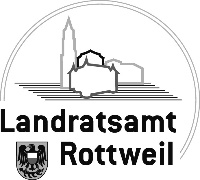 Tätigkeitsbericht im Rahmen der Anerkennung alsUnterstützungsangebot im Alltag für das Jahr ….gemäß § 10 Absatz 1 Punkt 6 der Unterstützungsangebote-Verordnung – UstA-VO des Landes Baden-Württemberg vom 09.02.2017Der Bericht ist pro Angebot jährlich bis zum 30. April beim Landratsamt Rottweil, Olgastr. 6 in 78628 Rottweil über den Vorjahreszeitraum vorzulegen.TrägerAngebot  Bei dem Angebot handelt es sich um: (hier nur 1 Nennung möglich) Betreuungs- und Entlastungsangebote in GruppenBetreuungs- und Entlastungsangebote im häuslichen BereichTagesbetreuung in KleingruppenAgentur zur Vermittlung von Betreuungs- und EntlastungsangebotenServiceleistungen für haushaltsnahe Dienstleistungen (gewerblich)Sonstiges: Zielgruppe: (hier sind mehrere Nennungen möglich)Zielgruppe des Angebotes sind Menschen mitkörperlichen Beeinträchtigungen (körperlich Pflegebedürftige gemäß Ziffer…)kognitiven Beeinträchtigungen (kognitiv Pflegebedürftige gemäß Ziffer…)psychischen Beeinträchtigungen (psychisch Pflegebedürftige gemäß Ziffer…) und / oder pflegende Angehörige und vergleichbar Nahestehende in ihrer Eigenschaft als PflegendeDas Angebot richtet sich anErwachseneKinder / Jugendliche Die Beaufsichtigung und Betreuung der Pflegebedürftigen und die beratende Unterstützung der Angehörigen (nach § 6 Abs. 1 UstA-VO) wird erbracht durchNur bei Serviceangeboten für haushaltsnahe Dienstleistungen (§6 Abs. 2 UstA-VO)Name der verantwortlichen Fachkraft / Qualifikation / Anstellungsumfang Bei Änderungen bitte Nachweise vorlegenQualitätssicherungsmaßnahmen1.) Fortbildungen im Berichtsjahr:2.) Turnus für Teambesprechungen / Anleitung / Inhouse - Schulungen: 3.) Sonstige Maßnahmen zur Qualitätssicherung:Sonstiges(Planung von Veränderungen / Ausbau / inhaltliche Ausrichtung des Angebotes)Sachbericht (kurze, inhaltliche Beschreibung des Angebotes)Mit dem vorgelegten Tätigkeitsbericht wird den Anforderungen des § 11 Absatz 4 Satz 2 der Unterstützungsangebote-Verordnung des Landes Baden-Württemberg Rechnung getragen. Gleichzeitig erklärt der Träger, dass die Voraussetzungen zur Anerkennung weiterhin vorliegen. Datum:Unterschrift: (ggfs. Stempel)Name des Anbieters / TrägerName des Anbieters / TrägerAnsprechpartner         Telefon  E-MailAnschrift (Straße, Postleitzahl, Ort)Anschrift (Straße, Postleitzahl, Ort)Bezeichnung / Name des AngebotesBezeichnung / Name des AngebotesOrt / Anschrift /GebäudeOrt / Anschrift /GebäudeGruppenangebotHäuslichkeitHäufigkeit des AngebotesDauer des AngebotesEntgelt,  Angebot / Veranstaltung / EinheitPreis gültig seit:Euro: Entgelt pro StundePreis gültig seit:Euro:Der Aufwandsentschädigung zugrundeliegender Stundenlohn:Stundenlohn der ehrenamtlich Engagierten bzw. Bürgerschaftlich Tätigen: Anzahl des Besucher /Nutzendenim Berichtsjahr: im laufenden Jahr: Erwartete Anzahl der Besucher / Nutzendenim Berichtsjahr: im laufenden Jahr:Anzahl der ehrenamtlich Engagierten(nur mit Erstattung des tatsächlichen Aufwandes bis 2.400 €)Anzahl der aus der Bürgerschaft Tätigen(Aufwandsentschädigung im Rahmen des § 3 Nr. 26 EStG bis 2.400 €)Anzahl Mitarbeiter /Mitarbeiterinnen aus FSJ, BufDiAnzahl der angestellten Mitarbeiter / Mitarbeiterinnen unter Berücksichtigung des MindestlohnesAnzahl Mitarbeiter / Mitarbeiterinnen aus FSJ, BufDiDatum Inhalt, wieviel Unterrichtseinheiten (1 UE = 45 Min.)(z.B. Spaziergang, Zeitung vorlesen etc.)